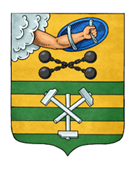 ПЕТРОЗАВОДСКИЙ ГОРОДСКОЙ СОВЕТ18 сессия 29 созываРЕШЕНИЕот 16 июня 2023 г. № 29/18-270Об утверждении дизайн-кода нестационарных торговых объектов
 на территории Петрозаводского городского округаНа основании статьи 45.1 Федерального закона от 06.10.2003 № 131-ФЗ «Об общих принципах организации местного самоуправления в Российской Федерации», Закона Российской Федерации от 07.02.1992 № 2300-1 «О защите прав потребителей», в соответствии с Правилами благоустройства территории Петрозаводского городского округа, утвержденными Решением Петрозаводского городского Совета от 26.02.2020 № 28/29-586, Петрозаводский городской СоветРЕШИЛ:Утвердить дизайн-код нестационарных торговых объектов на территории Петрозаводского городского округа (далее – дизайн-код) согласно приложению.Положения дизайн-кода до 01.03.2024 применяются на добровольной основе.Нестационарные торговые объекты, размещаемые с 01.03.2024, должны соответствовать требованиям дизайн-кода.4. Решения о размещении нестационарных торговых объектов на земельных участках, находящихся в государственной собственности или муниципальной собственности, выданные с момента вступления в силу настоящего Решения до 01.03.2024, действуют до окончания срока их действия.5. Нестационарные торговые объекты, размещенные на территории Петрозаводского городского округа, подлежат приведению в соответствие с требованиями дизайн-кода в следующие сроки:5.1. До 01.03.2025 в отношении нестационарных торговых объектов, размещенных на территории Петрозаводского городского округа, ограниченной берегом Онежского озера, полотном Октябрьской железной дороги, рекой Лососинкой, рекой Неглинкой.5.2. До 01.09.2025 в отношении нестационарных торговых объектов, размещенных на иной территории Петрозаводского городского округа.6. Установить следующие переходные положения для владельцев нестационарных торговых объектов, осуществляющих свою деятельность на земельных участках, находящихся в государственной собственности или муниципальной собственности, на основании решений о размещении объекта или договоров аренды земельных участков, заключенных до утверждения дизайн-кода и действующих на день его утверждения (за исключением продления срока действия решения для сезонной торговли):6.1. С момента вступления в силу настоящего Решения по 01.03.2024 – владельцы нестационарных торговых объектов имеют право продлить срок действия (получить) решения о размещении объекта без проведения аукциона на срок 5 лет при условии приведения ими нестационарных торговых объектов в соответствие с требованиями, установленными дизайн-кодом.6.2. С 01.03.2024 по 01.03.2025 – владельцы нестационарных торговых объектов имеют право продлить срок действия (получить) решения о размещении объекта без проведения аукциона на срок 3 года при условии приведения ими нестационарных торговых объектов в соответствие с требованиями, установленными дизайн-кодом.7. Настоящее Решение вступает в силу после его официального опубликования.Председатель Петрозаводского городского Совета                                       Н.И. ДрейзисГлава Петрозаводского городского округа                          В.К. Любарский